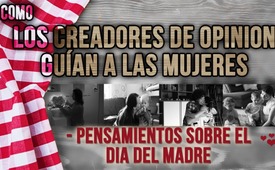 Cómo los creadores de opinión guían a las mujeres - pensamientos sobre el Día de la Madre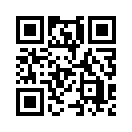 El Día de la Madre, un día para recordar el valor profundo e irremplazable de todas las madres en la sociedad. En los medios de comunicación y en la política, sin embargo, el papel del ama de casa y de la madre a tiempo completo se ha vuelto cada vez más ridículo. Las consecuencias negativas de las imágenes feministas de las mujeres siguen siendo anónimas. Pero, ¿qué distingue a las mujeres que dedican cada día de su vida al bien de los demás?Cómo los creadores de opinión guían a las mujeres - pensamientos sobre el Día de la Madre  

"Esclava doméstica", "grillete en la estufa" o "mujer sin profesión" - estos términos han dado forma a la imagen mediática de las últimas décadas cuando se habla de madres. Los principales medios de comunicación ridiculizaron cada vez más el papel del ama de casa y de la madre a tiempo completo. El investigador social y profesor de bienestar social de la Universidad de Berkeley en California, Neil Gilbert, ve este desarrollo como una consecuencia del movimiento de mujeres. En su libro "A Mother’s Work" en español  "El trabajo de una madre" revela cómo el feminismo ha cambiado cada vez más la opinión pública e incluso la legislación. Aunque esto sólo estaba representado por un pequeño grupo de personas influyentes en el trasfondo, cada vez más se convirtieron en líderes de opinión que determinaron e infiltraron los medios de comunicación y la política con su agenda cuando se trataba de mujeres. En revistas brillantes, periódicos, libros, cine y televisión se presentan día tras día ejemplos brillantes de mujeres que han tenido éxito en sus carreras, con el mensaje: "¡Así es como tienes que hacerlo! Ya nadie se atreve a decir: Tener hijos es una gran experiencia, que no hay que perderse bajo ningún concepto. ¡Nadie! Nadie informa sobre las desventajas de este desarrollo para la familia, para los hombres, para las mujeres y sobre todo para los niños. Este movimiento autoproclamado de mujeres marcó la pauta para la autorrealización, pretendiendo que bajo ninguna circunstancia podría lograrse con la vida de una ama de casa y una madre. Esto condujo, según Neil Gilbert, a un gran malentendido no sólo entre las mujeres y las madres mismas, sino en toda la sociedad sobre lo que es realmente valioso, útil y satisfactorio. Myriam Atz Tammerle, diputada del Parlamento de Tirol del Sur y portavoz de las mujeres en el “Movimiento por la libertad de Tirol del Sur” desde 2014, ha publicado un poema de su abuelo en el que expresa su amor y respeto por su esposa. Escuchen esta llamada de atención a la política y a la sociedad en el Día de la Madre, que sigue siendo de gran actualidad. 

"Sin profesión" - decía en el pasaporte, sus ojos casi se mojan. 
"Sin profesión" se leía allí y ella es el ser más útil. Para pensar y cuidar de los demás, su profesión es desde la madrugada hasta la noche larga y profunda, siempre bien pensada. 
Ser esposa, madre, ama de casa, ¿no incluye eso todas las profesiones? 
Como cocinero de todos los platos favoritos y empacador, cuando se trata de ir de viaje. Doctor, cuando una espina se astilla en el dedo, el árbitro es en las peleas encarnizadas. 
Como una enciclopedia, todo esto debe saber y mujer que remienda cuando una media ha roto. Cuentacuentos sin cansancio y guardián de la paz. Como médico de muñecas y decoradora, como jardinera, repostera, peluquera. Todavía puedo contar incontables títulos de estas almas fieles tan abnegadas. De las mujeres que Dios creó - ¡y esto es lo que la humanidad llama "mujer sin profesión"!de a.h.Fuentes:http://www.suedtiroler-freiheit.com/zum-muttertag-gedicht-frau-ohne-beruf/
https://www.pro-medienmagazin.de/gesellschaft/gesellschaft/2009/03/02/sozialforscher-wie-meinungsmacher-frauen-lenken/Esto también podría interesarle:---Kla.TV – Las otras noticias ... libre – independiente – no censurada ...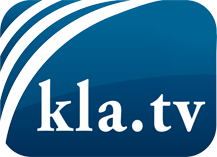 lo que los medios de comunicación no deberían omitir ...poco escuchado – del pueblo para el pueblo ...cada viernes emisiones a las 19:45 horas en www.kla.tv/es¡Vale la pena seguir adelante!Para obtener una suscripción gratuita con noticias mensuales
por correo electrónico, suscríbase a: www.kla.tv/abo-esAviso de seguridad:Lamentablemente, las voces discrepantes siguen siendo censuradas y reprimidas. Mientras no informemos según los intereses e ideologías de la prensa del sistema, debemos esperar siempre que se busquen pretextos para bloquear o perjudicar a Kla.TV.Por lo tanto, ¡conéctese hoy con independencia de Internet!
Haga clic aquí: www.kla.tv/vernetzung&lang=esLicencia:    Licencia Creative Commons con atribución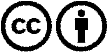 ¡Se desea la distribución y reprocesamiento con atribución! Sin embargo, el material no puede presentarse fuera de contexto.
Con las instituciones financiadas con dinero público está prohibido el uso sin consulta.Las infracciones pueden ser perseguidas.